UČENJE NA DALJAVO		ČETRTEK	2.4.2020Pozdravljeni vsi skupaj! Naj vam povem, da sem bila včeraj prav zadovoljna, ko sem vas videla na Skypu. Nekatere uspešno, z drugimi pa bomo še vzpostavili stik.Prav vsi izgledate odlično, nasmejanih obrazov in prav vsi, z mano na čelu, pogrešate šolo in srečanje v razredu! To je lepo slišati.Pohvaliti želim VAS in vaše starše, ker ste učenje na daljavo vzeli zares in šolske obveznosti opravljate odgovorno.Sedaj pa spet na delo:SLOVENŠČINAhttps://www.youtube.com/watch?v=NeCVnUtrSv8Na tej povezavi vam bere B.G.Pižana; Ronald Dahl Pižama. Poslušaj.Če želiš sedaj lahko še sam bereš. Bereš lahko za štampiljko. Sporoči mi, ko jih boš imel-a 20, da ti v redovalnico napišem oceno 5 (odlično).MATEMATIKADanes imamo novo učno snov PRIKAZI.Zbirali bomo podatke in jih predstavili v preglednici.DZ.str68 Pred nami je pesem Žabeceda (Meta Rainer)Pesem preberi.Sedaj bomo preštevali iz koliko črk je sestavljena beseda, npr. ŽABECEDA je sestavljena iz 8 črk.Poglej preglednico.Preštej vse besede z 1 črko: v, v= 2. Vpreglednico narediš II in zapišeš število 2.Sedaj to pobarvaš in pokažeš s stolpci, spodaj.Na koncu odgovoriš na vprašanja:14 besed ima več kot 4 črke.Skupaj imajo 16 črk. (4x4)Besede z dvema črkama imajo skupaj 12 črk. (6 besed x 2 črki=12)2x1+2x6=14	Vse besede z manj kot tremi črkami imajo skupaj 14 črk.Vseh besed je 27.Sedaj poskusi sam rešiti še stran 69.No, če si končal, še preveri odgovore:Knjigo Mislice.Tudi Mislice.Knjigo Popravljalnica igrač.Pod medvedovim dežnikom.V mesecu oktobru.V mesecu oktobru.GLASBENA UMETNOSTZadnjič smo spoznali ljudska glasbila. Upam, da si jih narisal v zvezek, sicer to nalogo naredi (e učilnica, 23.3.).Danes pa bomo govorili o LJUDSKIH PLESIH.Zapis v zvezek LJUDSKI PLESIOb ljudskih godcih so ljudje plesali različne plese. Plesalo se je tudi ob petju pesmi. Taki plesi se imenujejo KOLA.Poslušaj in še sam poskusi zaplesati:Adkešičko kolo https://www.youtube.com/watch?v=fs1SpVgBPm4NARAVOSLOVJE IN TEHNIKAKRIUčbenik str.54,55. Preberi in odgovori na vprašanja ali prepišiali dopolni.1.Prepiši oba odstavka v zelenem pravokotniku na str.55.2. Vene ali žile__________ vodijo do srca, arterije ali ____________pa vodijo iz srca. Najmanjše žile se imenujejo____________.3. Kri pomaga pri ______________________, saj so v krvi snovi, ki se na zraku strdijo in zaprejo rano. Temu rečemo krasta.REŠI KVIZ:Rešitev: SKRBIMO ZA __  ___ ___ __ __ ___ ___.NE POZABI NA ANGLEŠČINO IN IZBIRNE VSEBINE!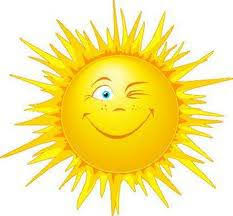 četrtek ti želim! 5raz 1 črkoI I2Z 2 črkamaže pišeS 3 črkamiI1s 4 črkamiI I I I4z več kot 4 črkamiIIII   IIII  IIII14Kaj dela srce?Z) UTRIPA.M) SPIA) KLEPETAAli se hranilne snovi prenašajopo krvi?D) DAO) NEKaj uporablja zdravnik, če hoče poslušati srce?V) TELEFONR) STETOSKOPJ) RADIOBi lahko živel brez krvi?B )DANEAli tvoje srce utripa dan in noč?V) DAU) NEKam srce potiska kri?K) SAMO DO PODPLATOVL) SAMO DO ROKJ) PO VSEM TELESUKaj je dobro za srce?N) POČIVATI VES DANP) JESTI SLADKARIJEE) GIBATI SE